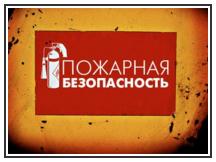 Уважаемые руководители организаций, жители и гостисела Ейского Укрепления Щербиновского района!В связи с наступлением летнего пожароопасного сезона 2019 года  напоминаем Вам о мерах противопожарной безопасности.            Руководителям организаций и предприятий не зависимо от формсобственности, расположенных на территории сельского поселения:            1) соблюдать общие меры пожарной безопасности;            2) проводить работы по выкосу сухой травы;             3) организовывать своевременно вывоз горючего мусора с прилегающей территории;            4) иметь первичные средства для тушения пожара;            5) вести работы по опашке прилегающей территории.Населению:            1) выключать электроприборы уходя из дома;            2) не разжигать костры, не оставлять без присмотра открытый огонь;            3) не хранить в жилых помещениях горючие вещества;            4) на территории домовладения иметь первичные средства пожаротушения: песок, емкость с водой, ведро, лопату;            5) знать номера служб спасения.Если Вы стали очевидцем возгорания объектов (участков) необходимо срочно обратиться за помощью в Единую службу спасения «01», «101», «8(861-51) 7-83-01»Звонок  с мобильного телефона (МТС, Билайн, Мегафон, Теле-2) на номера «101, 102, 103, 104» для жителей Краснодарского края бесплатный (даже если на счете отрицательный баланс).МКУ АСФ  МО Щербиновский район«8(861-51) 7-88-80»Единая дежурно-диспетчерская службамуниципального образования Щербиновский район:«8(861-51) 7-82-11»Диспетчер ПСЧ (МЧС РФ)«101»«8(861-51) 7-83-01Дежурная часть ОВД по Щербиновскому району:«102»«8(861-51) 7-82-31»Диспетчер МБУЗ ЦРБ«103»«8(861-51) 7-78-50; 7-82-00»